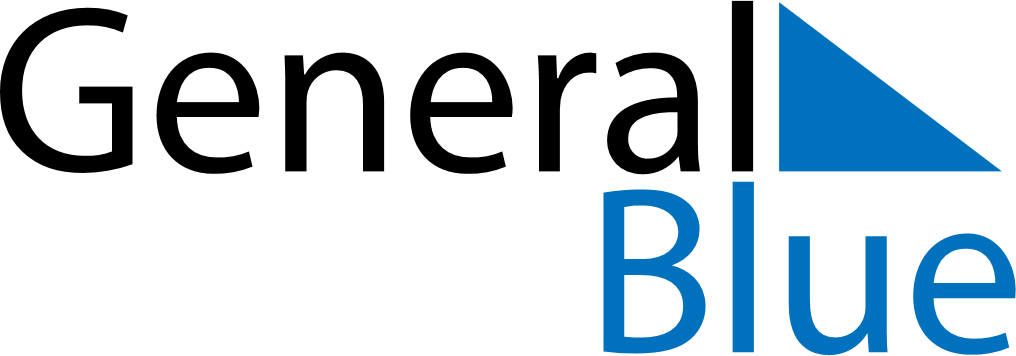 June 2022June 2022June 2022June 2022IrelandIrelandIrelandMondayTuesdayWednesdayThursdayFridaySaturdaySaturdaySunday123445678910111112First Monday in June1314151617181819Father’s Day202122232425252627282930